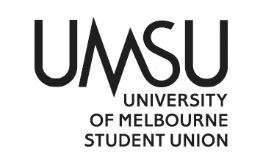 University of Melbourne Student UnionMeeting of the Clubs & Societies CommitteeConfirmed Minutes 1110 am Thursday July 14, 2022Meeting 12/22Location: Zoom & C&S OfficeMeeting opened at 10.05 am by Benito Di BattistaProcedural MattersElection of ChairMotion 1: To elect Benito di Battista as chair.Mover: Benito Di Battista	 	Seconder: Benito Di BattistaCWDAcknowledgement of Indigenous OwnersSo acknowledgedAttendanceCommittee: Eddie Biggs, Ethan Yuen, Kimmy Ng, Imke PansegrouwOfficers: Benito Di Battista, Eleanor Cooney HuntStaff: Fiona SandersAbsent: Bella Henry, Jack Finlay, Rachel KirbyGrant speaking rights to Coordinator (Standing Order 21.2)Motion 2: To grant speaking rights to the clubs coordinator, Fiona Sanders. Mover: ChairCWDApologiesJack Finlay, Rachel KirbyProxiesNilMembershipNo changesAdoption of AgendaMotion 3: To adopt the agenda as presented. Mover: ChairCWDRatify Previous MinutesJune 16, 2022Motion 4: To ratify the previous minutes of the 16th June, 2022. Mover: ChairCWDConflict of interestsKimmy Ng no longer on Engineering Music Society. GrantsGrants list prepared prematurely. Many grants, set another meeting for early next week.Officer Recommendations:Motion 5: To approve all standard GrantsMover: ChairCWDMotion 6: To reject bubble tea and accept individually wrapped lolliesMover: ChairCWDMotion 7: To approve 17206 &17205 & 17201 conditional on compliance with promo requirements, to approve 17204, 17203, 17200, 17199 and to approve 17198 &17197 at 50% as they were submitted late.Mover: ChairCWDNew ClubsAffiliationsASEAN Finance & Networking ClubDefer & confirm no submission has been receivedAustralia Chinese Student Psychological AssociationSufficient members in attendance (from Zoom list).Motion 8: To affiliate the Australia Chinese Student Psychological Association.Mover: ChairCarriedMedia and Communications Students SocietyAll documents in order, quorum established from Zoom list.Motion 9: To affiliate Media and Communications Students Society.ChairCWDCorrespondence on RejectionsMixed Martial Arts AssociationEarly submission, membership list no quorum. Late membership list submitted. No motion to accept the late membership list. Club can reconvene IGM.Chinese Variety Show ClubHave been advised can reconvene.New Club IGM Grants and Start Up GrantsIGM GrantsCollective Neuroscience Society – Non-perishablesMauritian Students Society – PizzaPre-Law Society – Sushi and donutsMotion 10: To approve all the IGM grant requestsMover: ChairCarriedMotion 11: To approve the MaCSS IGM grant for pizza.Mover: ChairCarriedStart Up Grants for New Clubs Motion 12: To grant clubs that have opened their bank account and provided details to C&S by the deadline a grant of $150.Mover: ChairCWDGeneral Meetings (accept the compliant meetings from June 16 report)AGMsAnime and Manga Club	15-MarBiomedicine Students' Orchestra	23-MayCastOn Charity Group	29-MarCatholics of One Spirit Down Under (COSDU)	13-MayFrench Club	9-MaySGMsAustralian Students' Society of Haematology	10-MarChemical Engineering Students' Society 	17-MarInternational Vietnamese Students at the University of Melbourne 	18-MarAnimal Protection Society	11-MarBullet Journal and Stationery Club	10-MarCAINZ	14-MarSpeech Pathology Students Society	28-MarPakistani Society	31-MarBiomedicine Student Society	25-MarMUVBBSC - Vets Beyond Borders	29-MarClinical Audiology Students’ Association	31-MarRing of Choir	11-AprWomen in Technology	2-MayBiomedical Engineering Society	6-MayArabic Language Society	9-MayElectrical Engineering Club	13-MayFilm Society	11-MayWomen in Technology	30-MarDrawing and Painting Club	2-MayTabletop Gaming Society	8-AprCoffee Appreciation For Enthusiasts 	6-MayItalian Social Club	29-MarMotion 13: To accept all the listed AGMs and SGMs en bloc.Mover: ChairCWDOther Business8.1 Clubs AwardsEllie meeting with AV Melbourne this afternoon.Award nominations to go out after Winterfest.WinterFest Performances – in the IDA, 3 performances a day. To approve spending next meeting.Club Camp cancellation: from CEO to Maria, C&S officers not consulted.C&S officers recommend that camp applications should be reopened provided that clubs do not purchase alcohol and have less than 50 participants. C&S officers believe current restrictions punish the wrong clubs. Next MeetingMonday at 8:30 am (later rescheduled to Wednesday at 9am)CloseClosed at 11:12 amName Conflicts of Interest declaredBenito Di BattistaMechanical Engineering Students SocietyEleanor Cooney HuntStudent Exchange Society, Women in Commerce and Politics, Cider Appreciation SocietyRachel KirbyRing of Choir, Fantasy and Science Fiction Appreciation SocietyEthan YuenApollo Music Society, Civil and Structural Society, Engineers Australia, Embrace EducationImke PansegrouwStudent Exchange SocietyEdward BiggsArts Students Society Jack FinlayScience Students Society, Australian Music Appreciation SocietyKimberley NgEurovision Social Club, French ClubBella HenryTransit Riders Alliance for Melbourne Students, Women in Commerce and Politics, Genetics SocietyCLUB NAMEGRANT TYPEGRANT DESCRIPTIONDATE FROMRECOMMENDATIONAustralia-China Youth AssociationC&S Promotional EventsWinterfest Grant $170: Purchasing decorations and snacks/drinks for event. Purchases: flyers $30, bubble tea $90, lollies $40, paper $5 and marker $5 21/07/2022Conditionally Approve given food safety plan is compliant with C&S regulations Finance Student AssociationC&S Promotional EventsTotalling $150. Purchase of promotional materials, including posters ($15 for 5), flyers ($50 for 100), stickers ($35 for 250), and food items ($50).21/07/2022Approve standard grantsChinese Calligraphy ClubC&S Promotional EventsTotal: $200. Drinks $70; Xuan-paper  $30; Paper cups $20; Ink $30; Calligraphy pen $50.22/07/2022Approve standard grantsChoral SocietyPurchases & Hiring (Events)Accompanist Hire - July27/07/2022Conditionally approve given prove of promo is supplied and banner is displayed at eventsChoral SocietyPurchases & Hiring (Events)Conductor Hire - July20/07/2022Conditionally approve given prove of promo is supplied and banner is displayed at eventsChoral SocietyPurchases & Hiring (Events)Conductor Hire - July13/07/2022Conditionally approve given prove of promo is supplied and banner is displayed at eventsChoral SocietyPurchases & Hiring (Events)Conductor Hire - July06/07/2022Conditionally approve given prove of promo is supplied and banner is displayed at eventsChoral SocietyPurchases & Hiring (Events)Accompanist Hire - July20/07/2022Conditionally approve given prove of promo is supplied and banner is displayed at eventsChoral SocietyPurchases & Hiring (Events)Accompanist Hire - July13/07/2022Conditionally approve given prove of promo is supplied and banner is displayed at eventsChoral SocietyPurchases & Hiring (Events)Accompanist Hire - July06/07/2022Conditionally approve given prove of promo is supplied and banner is displayed at eventsChoral SocietyPurchases & Hiring (Events)Conductor Hire - June29/06/2022Conditionally Approve at 50% given banner is present at eventChoral SocietyPurchases & Hiring (Events)Accompanist Hire - June27/06/2022Conditionally Approve at 50% given banner is present at eventInternational Vietnamese Students at the University of MelbourneFunctionFood for Music Night 09/07/2022Approve standard grantsInternational Vietnamese Students at the University of MelbournePurchases & Hiring (Events)Spotlight hiring 09/07/2022Approve standard grantsInternational Vietnamese Students at the University of MelbournePurchases & Hiring (Events)Stationary for decoration during Music Night 09/07/2022Approve standard grantsPostgraduate Environment NetworkFunctionPEN - Sem1 22 - end of semester event - snacks/pizzas24/06/2022Approve standard grants